ÖNEMLİ : Bu form Kamu Kuruluşlarındaki personelin kısa süreli izin isteği ile Belediye sınırları içerisinde görevlendirmelerde kullanılır.OLUR…. / …. / 20…Adı, Soyadı, Unvanı, İmzasıÖNEMLİ : Bu form Kamu Kuruluşlarındaki personelin kısa süreli izin isteği ile Belediye sınırları içerisinde görevlendirmelerde kullanılır.OLUR      …. / …. / 20…Adı, Soyadı, Unvanı, İmzası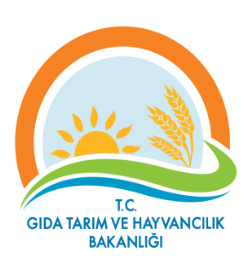 ERZİNCAN İL GIDA TARIM VE HAYVANCILIK MÜDÜRLÜĞÜ  KISA SÜRELİ İZİN VE GÖREV FORMUDokuman KoduGTHB. İKS./KYS.FRM.016ERZİNCAN İL GIDA TARIM VE HAYVANCILIK MÜDÜRLÜĞÜ  KISA SÜRELİ İZİN VE GÖREV FORMURevizyon No:000ERZİNCAN İL GIDA TARIM VE HAYVANCILIK MÜDÜRLÜĞÜ  KISA SÜRELİ İZİN VE GÖREV FORMURevizyon Tarihi:29.01.2018ERZİNCAN İL GIDA TARIM VE HAYVANCILIK MÜDÜRLÜĞÜ  KISA SÜRELİ İZİN VE GÖREV FORMUYürürlün Tarihi05.02.2018ERZİNCAN İL GIDA TARIM VE HAYVANCILIK MÜDÜRLÜĞÜ  KISA SÜRELİ İZİN VE GÖREV FORMUSayfa Sayısı1 / 1Adı SoyadıAdı SoyadıİmzasıBirimiBirimiUnvanıUnvanıSicil NumarasıSicil Numarasıİzin/ Görev Konusuİzin/ Görev KonusuTarihBaşlama SaatiBitiş SaatiBitiş SaatiBitiş Saatiİletişim BilgileriCep Telefonuİletişim BilgileriE-posta AdresiKISA SÜRELİ İZİN VE GÖREV FORMUDokuman KoduGTHB. İKS./KYS.FRM.016KISA SÜRELİ İZİN VE GÖREV FORMURevizyon No:000KISA SÜRELİ İZİN VE GÖREV FORMURevizyon Tarihi:29.01.2018KISA SÜRELİ İZİN VE GÖREV FORMUYürürlük Tarihi05.02.2018KISA SÜRELİ İZİN VE GÖREV FORMUSayfa Sayısı1 / 1Adı SoyadıAdı SoyadıİmzasıBirimiBirimiUnvanıUnvanıSicil NumarasıSicil Numarasıİzin/ Görev Konusuİzin/ Görev KonusuTarihBaşlama SaatiBitiş SaatiBitiş SaatiBitiş Saatiİletişim BilgileriCep Telefonuİletişim BilgileriE-posta Adresi